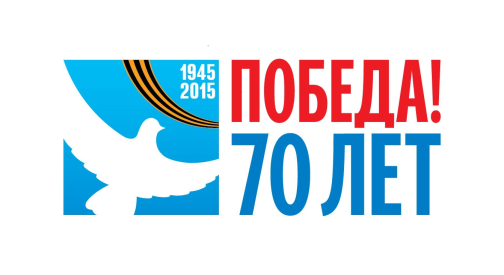    Муниципальное дошкольное                                                                                          образовательное учреждение                        детский сад «Росинка»                             Ярославская область, . Мышкин                        ул. Газовиков ,д.25            т. 8 (48544) 2-12- 61        от 22.04.2015 г.    №86                                                      Информацияо проведённых мероприятиях, посвящённых 70-летию  Победы в Вов.     В МДОУ детский сад «Росинка» с 11 по 21 апреля проведены мероприятия, посвящённые 70-летию  Победы в Вов:Заведующий                                              С.В. ГрековаМероприятияСроки проведенияКоличество участников ОтветственныйРазработка презентаций к 70-летию Победы в ВОв11-20 апреля1 педагогШамина Л.Н.Подбор методического материала и рассказов о войне.11-21 апреля1 апреляБогослова Т.Ю.Разучивание физкультминутки «На параде»(2 мл.группа)11-15 апреля20 воспитан-никовВоспитатели 2 мл. группыЗнакомство с военной техникой (2 мл.группа)14 апреля19 воспитанни-ковБылкова Е.В.Осипова Н.П.Рисование на тему: «Салют над городом»21 апреля20 воспитанни-ковЛазарова Н.А. – воспитательЖёлтикова О.В. -  воспитательРассматривание иллюстраций о ВОв11-21 апреля17 воспитанни-ков Букина Е.В. - воспитательМакарова Е.Ю. - воспитатель